Республика КомиО создании консультативной группы по вопросам представления муниципальными служащими сведений о доходах, расходах, об имуществе и обязательствах имущественного характера в отношении себя и членов своих семей, применения на практике общих принципов служебного поведенияВ связи с кадровыми изменениями:1. Утвердить консультативную группу по вопросам представления муниципальными служащими сведений о доходах, расходах, об имуществе и обязательствах имущественного характера в отношении себя и членов своих семей, применения на практике общих принципов служебного поведенияв следующем составе:1) Захаренко Марина Владимировна, заведующий отделом организационной и кадровой работы администрации муниципального района «Корткеросский»;2) Голышева Ольга Васильевна, консультант отдела организационной и кадровой работы администрации муниципального района «Корткеросский».2. Признать утратившим силу распоряжение администрации муниципального района «Корткеросский» от 26 декабря 2015 года № 252-р «О создании консультативной группы по вопросам представления муниципальными служащими сведений о доходах, расходах, об имуществе и обязательствах имущественного характера в отношении себя и членов своих семей, применения на практике общих принципов служебного поведения».Л.Нестерова« Кöрткерöс» муниципальнöй районса администрация 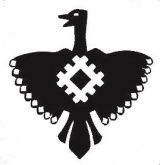 Администрация  муниципального района «Корткеросский»И.О. РУКОВОДИТЕЛЯ АДМИНИСТРАЦИИТШÖКТÖМИ.О. РУКОВОДИТЕЛЯ АДМИНИСТРАЦИИТШÖКТÖМИ.О. РУКОВОДИТЕЛЯ АДМИНИСТРАЦИИТШÖКТÖМИ.О. РУКОВОДИТЕЛЯ АДМИНИСТРАЦИИТШÖКТÖМРАСПОРЯЖЕНИЕРАСПОРЯЖЕНИЕРАСПОРЯЖЕНИЕРАСПОРЯЖЕНИЕ12.08.202012.08.2020№ 145-р№ 145-рс.Корткерос, Корткеросский р-н, с.Корткерос, Корткеросский р-н, с.Корткерос, Корткеросский р-н, с.Корткерос, Корткеросский р-н, 